                 ACTIVIDAD CUARTO “C” DIFERENCIADO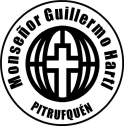 ESTIMADOS ESTUDIANTES, EN ESTOS DÍAS DIFÍCILES QUE NOS A TOCADO A TODOS ENFRENTAR ,LOS  DISTINTOS MEDIOS DE COMUNICACIÓN  NOS HAN INSISTIDO QUE DEBEMOS PREOCUPARNOS POR LA HIEGIENE PARA PREVENIR EL CORONAVIRUS ; SE NOS SUGIERE FRECUENTE  LAVADO DE MANOS  CON AGUA Y  JABÓN ,  LA UTILIZACIÓN DE ALCOHOL  GEL CUANDO INGRESAS AL SUPERMERCADO  , LA SANITIZACIÓN DE SUPERFICIES Y DISTINTOS AMBIENTES CON  AMONIO CUATERNARIO. ¿QUÉ  CARACTERÍSTICA TIENEN ESTAS SUSTANCIAS , ¿CUÁL SERÁ SU COMPOSICIÓN  , SU CLASIFICACIÓN?. ÉSTA ES UNA GRAN OPORTUNIDAD QUE TIENES PARA AVERIGUARLO.LES INVITO A HACER UN ANÁLISIS CRÍTICO DEL USO DE AMONIO  CUATERNARIO COMO SANITIZANTE EN TIEMPOS DE COVID 19.         PAUTA ANÁLISIS CRÍTICOI.- Título: Debe ser corto e ilustrar el contenido central del análisis. Debe ser creativo de tal manera de llamar la atención del lector. Ejemplo: Materiales particulados en el aire de Padres Las Casas, un tema preocupante…II.- Autor: Debajo del título, anote el nombre del autor, comenzando por sus apellidos y nombres.III.- Introducción: Consiste en entregar al lector antecedentes generales que destaquen la relevancia del tema abordado dentro del conocimiento. Sus opiniones deben estar respaldados por fuentes bibliográficas confiables. Se deben citar autores en el texto, según Normas APA 6. Al final de la introducción señalar claramente el objetivo general del trabajo. (1 página )IV.- Desarrollo: Sea claro en la presentación y discusión de sus ideas. Incluya citas en el texto que respalden los antecedentes que Ud. encontró en su investigación. Cite según Normas APA 6. No invente ideas no fundamentadas y no mal interprete la información. Puede usar subtítulos para separar subtemas que subyacen del principal.OBSERVACIÓN: no “copie y pegue” de internet, ya que es posible averiguar el origen de esa información.  Utilice textos, artículos , páginas web que sean fuentes confiables. Puede usar subtítulos para separar ideas a fundamentar. Importante es que relacione su tema con la actualidad nacional e internacional.No exceda de 3 páginas.V.- ConclusionesLas conclusiones se refieren al cierre a lo expuesto. Mencionar los ejes principales de la investigación, por ejemplo los subtemas. Para finalmente concluir en concordancia al objetivo. Resumir, mencionando y describiendo de forma breve, algunas de las dificultades encontradas, nuevos caminos para seguir o llevar a cabo otro análisis. Por ejemplo, en una temática relacionada. Es importante asimismo señalar posible trabajo a futuro y/o proyecciones. VI.- Referencias Bibliográficas: Incluya todas las fuentes de información que ha utilizado para la elaboración de su informe. Ordene alfabéticamente de acuerdo a la primera letra del apellido del primer autor. . 